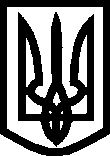 УКРАЇНАВИКОНАВЧИЙ КОМІТЕТМЕЛІТОПОЛЬСЬКОЇ  МІСЬКОЇ  РАДИЗапорізької областіРОЗПОРЯДЖЕННЯміського голови23.02.2021		                                			                       № 71-рПро створення робочої комісії з обстеження території біляжитлових будинків №№ 139, 139/1, 141 та 143 по вул. Гетьманській	Керуючись Законами України «Про місцеве самоврядування в Україні» та «Про благоустрій населених пунктів», на підставі звернення депутата Мелітопольської міської ради Запорізької області VIII скликання Міщенка Валерія Івановича від 05.02.2021 № 4 щодо обстеження території біля житлових будинків №№ 139, 139/1, 141 та 143 по вул. Гетьманській та з метою вжиття заходів з благоустрою території біля житлових будинківЗОБОВ’ЯЗУЮ:Створити робочу комісію з обстеження території біля житлових будинків №№ 139, 139/1, 141 та 143 по вул. Гетьманській та затвердити її склад:2.  Комісію у термін до 05.03.2021 здійснити обстеження території біля житлових будинків №№ 139, 139/1, 141 та 143 по вул. Гетьманській.3. Комісію у термін до 12.03.2021 надати висновок щодо стану територій біля житлових будинків №№ 139, 139/1, 141 та 143 по вул. Гетьманській та орієнтовний обсяг коштів, необхідних для проведення ремонтних робіт.4. Контроль за виконанням цього розпорядження покласти на заступника міського голови з питань діяльності виконавчих органів ради                         Щербакова О.Мелітопольський  міський голова            				Іван ФЕДОРОВЩербаков Олександр Валерійович-заступник міського голови з питань діяльності виконавчих органів ради, голова комісії;члени комісії:Тегімбаєв Олексій Борисович-голова комісії з припинення,начальник управління житлово-комунального господарства Мелітопольської міської ради Запорізької області;Репашевська Вікторія Дмитрівна-голова комісії з припинення, начальник відділу капітального будівництва Мелітопольської міської ради Запорізької області;Бесперстова Олена Вікторівна-начальник управління містобудування та архітектури виконавчого комітету Мелітопольської міської ради Запорізької області;Жорняк Андрій Миколайович-начальник управління фізичної культури та спорту Мелітопольської міської ради Запорізької області;Громико Олексій Сергійович-начальник відділу з благоустрою та екології виконавчого комітету Мелітопольської міської ради Запорізької області;Міщенко Валерій Іванович-депутат Мелітопольської міської ради Запорізької області VIII скликання                 (за згодою); Хрущ Андрій Сергійович-депутат Мелітопольської міської ради Запорізької області VIII скликання, заступник директора ТОВ «ПБК «АКВІ-БУД» (за згодою);Єфименко Інна Сергіївна-депутат Мелітопольської міської ради Запорізької області VIII скликання                (за згодою);Лев Семен Семенович-мешканець житлового будинку № 139 по вул. Гетьманській (за згодою)